 РАЙОННОЕ МУНИЦИПАЛЬНОЕ УЧРЕЖДЕНИЕ КУЛЬТУРЫ 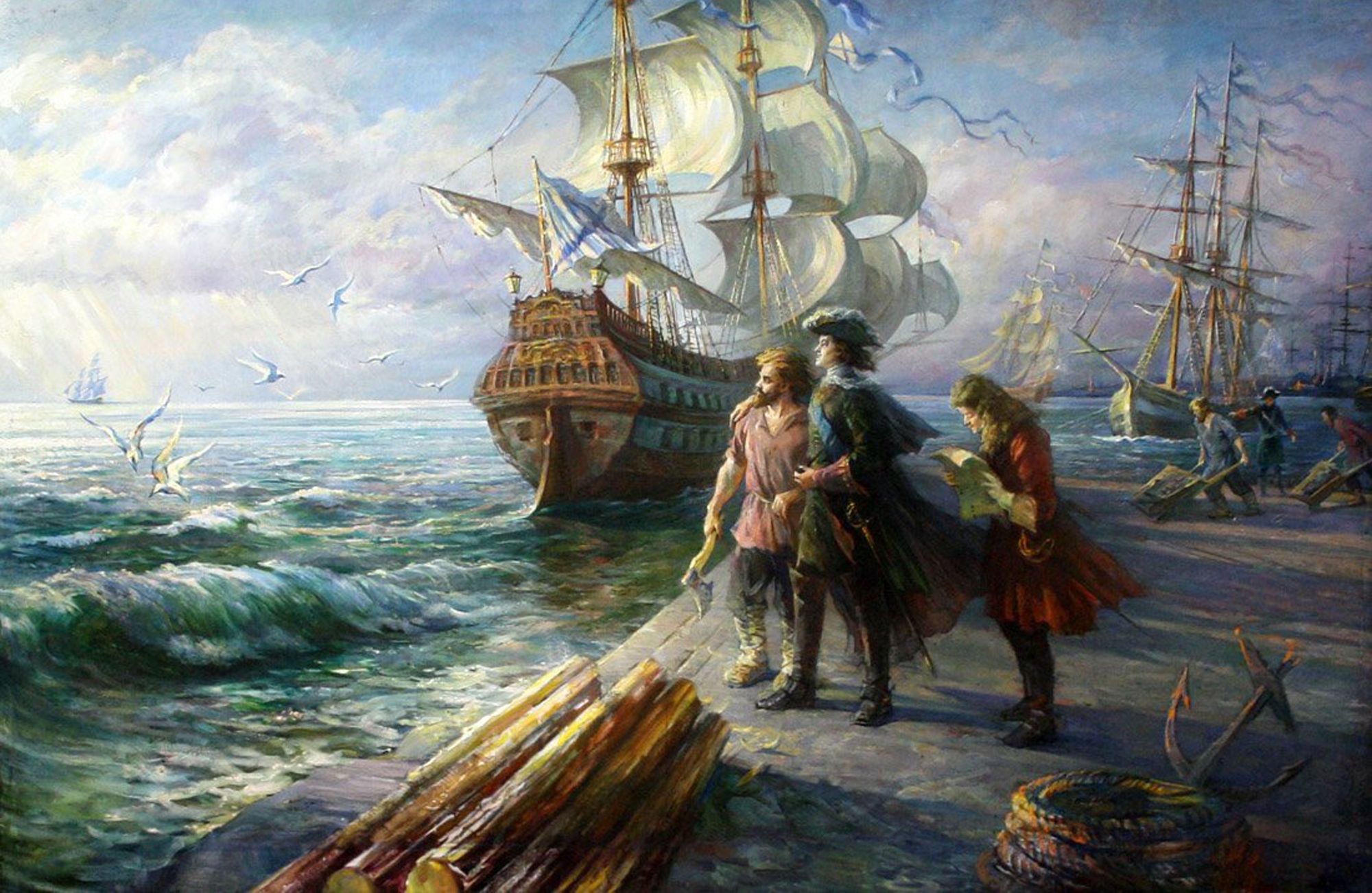 « ЕКАТЕРИНОВСКАЯ МЕЖПОСЕЛЕНЧЕСКАЯ ЦЕНТРАЛЬНАЯ БИБЛИОТЕКА»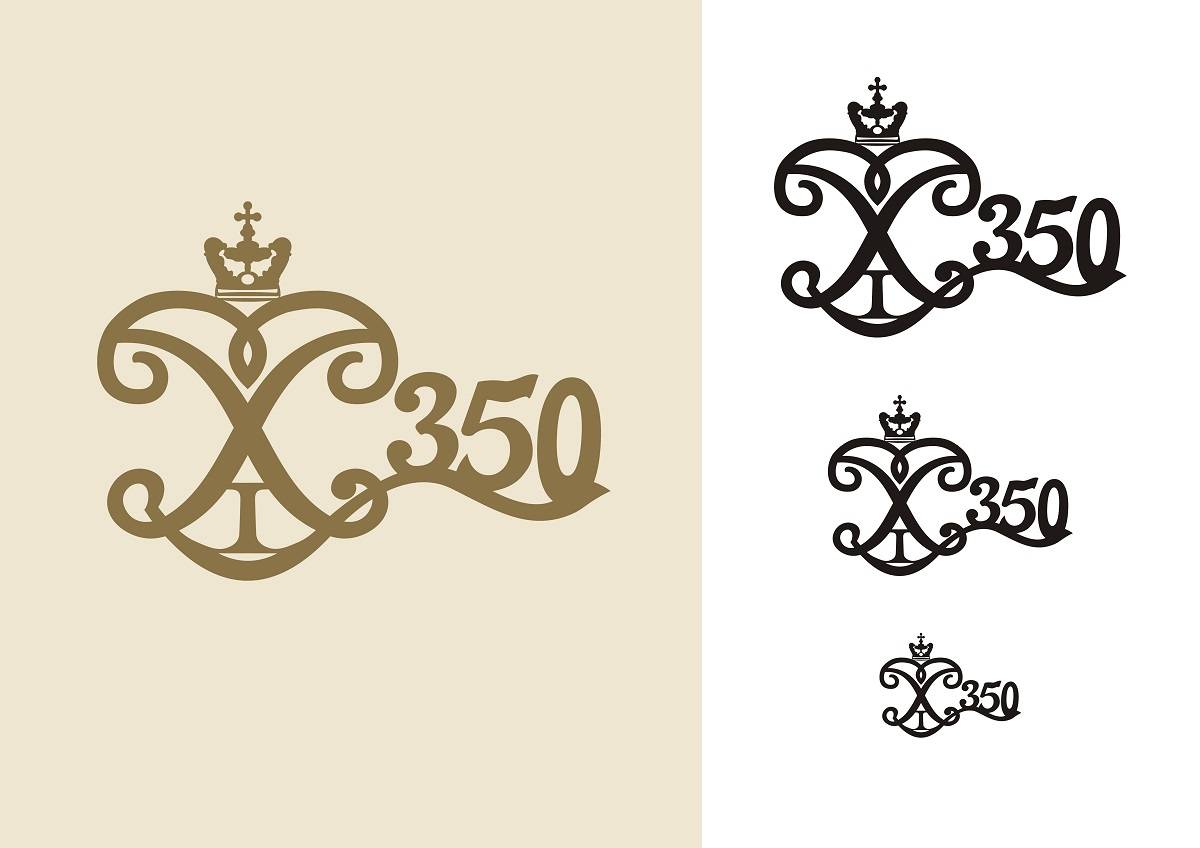 Методические рекомендации по подготовке и проведениюмероприятий в рамках празднования 350-летия со дня рождения Петра I.ЦЕНТРАЛЬНАЯ РАЙОННАЯ БИБЛИОТЕКАМЕТОДИЧЕСКИЙ ОТДЕЛ2022 г.ОглавлениеВведение.............................................................................................................. 3Организация культурно-досуговых мероприятий к 350-летию со дня рождения Петра I.................................................................................................4         Примерные названия для мероприятий. ...................................................4         Примерные названия для выставок............................................................6  Книгопечатание и библиотеки при Петре Первом...........................................8 Цитаты Петра Первого...................................................................................... 14 Сценарии мероприятий к 350-летию со дня рождения Петра I…………….17Используемые источники.................................................................................. 1925 октября 2018 года опубликован Указ Президента РФ В.В. Путина «О праздновании 350-летия со дня рождения Петра I». Ознакомиться с текстом указа можно на официальном сайте Кремля: http://www.kremlin.ru/acts/news/58907.В нем отмечается большое значение реформ Петра I для истории России и в связи с исполняющимся в 2022 году 350-летием со дня его рождения рекомендуется организовать и провести в Российской Федерации мероприятия, посвященные этому знаменательному юбилею.Имя Петра I стоит в первых рядах великих исторических деятелей России, принесших славу нашему Отечеству. Трудно переоценить заслуги этой исторической личности для Российского государства. Он вывел страну на путь ускоренного экономического, политического и культурного развития, инициировав коренные преобразования в ее государственном строе, экономике и культуре. В годы правления Петра Алексеевича были открыты первые военные и профессиональные школы, типографии и музеи, публичные библиотеки и театры, появились военно-морской флот и регулярная армия. В 1703 году Петр I заложил город Санкт-Петербург, ставший столицей государства, а в 1721 году Россия была провозглашена империей. Благодаря преобразованиям Петра I Россия стала одной из великих держав мира. Предстоящий юбилей имеет важное значение, так как дает возможность актуализировать внимание подростков и молодежи к славной истории нашего Отечества, к знаменательным событиям и памятным датам, трудовым подвигам прошлых поколений, в которых заложен огромный потенциал для воспитания у подрастающего поколения патриотизма, гражданственности и национального самосознания.Предлагаемые методические рекомендации призваны помочь библиотекарям РМУК «Екатериновской межпоселенческой центральной библиотеки» организовать и провести тематические выставки и мероприятия, посвященные 350-летию со дня рождения Петра I.Цель проведения мероприятий, посвященных 350-летию со дня рождения Петра I: привлечение внимания к преобразовательной деятельности великого реформатора, определении роли и значения личности российского императора Петра Алексеевича и его реформ для отечественной истории. Формы проведения занятий могут быть самые разнообразные: исторические викторины, познавательные игры, КВН, презентации, часы истории, видеолектории, беседы, презентации с активным использованием мультимедийных материалов. Главное, чтобы они были интересными и действенными, способствовали воспитанию патриотизма и гражданственности будущих граждан страны. Эффективной формой мероприятий могут стать виртуальные экскурсии, во время которых читатели «посетят» Санкт-Петербург и памятные места, связанные с именем Петра I и его эпохой. Во время проведения мероприятий возможно использование тематически подобранных репродукций картин, карт, схем и других наглядных пособий, которые необходимо заранее подготовить для данного мероприятия.Организация культурно-досуговых мероприятий к 350-летию со дня рождения Петра I.Культурно-досуговые мероприятия должны отражать деятельность великого информатора, раскрывать роль и значение этой личности для истории России. Формы мероприятий могут быть самыми разнообразными: викторины, познавательные беседы, литературно-исторические экскурсии, уроки истории, круглые столы, познавательно-игровые часы, виртуальные панорамы, исторические вояжи, брейн-ринги, квесты и мн. др. Главное, чтобы они были интересными и действенными, способствовали воспитанию патриотизма и гражданственности. Также обязательно нужно соблюдать возрастные особенности слушателей и участников мероприятий.Эффективной формой мероприятия могут стать виртуальные экскурсии, во время которой слушатели «посетят» Санкт-Петербург и памятные места, связанные с именем Петра I и его эпохой. Во время проведения мероприятий возможно использование тематически подобранных репродукций картин, карт, схем и других наглядных пособий, которые необходимо заранее подготовить для данного мероприятия.Примерные названия для мероприятий, посвященных празднованию 350-летия Петра Первого:Акции «Почему Петра I называют Великим?», «Флаг России - детище Петра», «Что я знаю о Петре Первом?»;Беседы «Первый император России», «Заступники Отечества: военные реформы Петра», «Личность в истории – Петр Первый!», «Личность Петра I в русской литературе», «Великий государь великого государства»;Исторический альманах «Эпоха славных дел»	Исторический вернисаж «Эпоха Петра I глазами художников» 	Исторический турнир «Великий царь и реформатор» 	Исторические викторины о Петре I и эпохе петровских преобразований «Колесо истории», «У штурвала корабля Россия: эпоха петровских преобразований», «Петр I в литературных произведениях»	Познавательные и историко-познавательные игры «Великий царь и реформатор», «Растения, которые пришли с Петром I»,	«У штурвала корабля» (по истории Российского флота); «Великий Пётр 1», «Когда Россия молодая, мужала с гением Петра», «Не для себя тружусь, а для будущей пользы государства», «Великий царь и реформатор», «Могучий властелин судьбы - Пётр Великий», «На троне вечный был работник», «Великий государь великого государства», «Землю русскую прославивший», «Необычный царь Петр I»; «Великие географические открытия в эпоху Петра I»Часы и уроки истории «Петр Первый и его реформы», 	«Землю Русскую прославивший», «Начало славных дел», «Народные праздники и представления в эпоху Петра I», «Могучий властелин судьбы - Пётр Великий», «О, Петр Первый, во всем ты первый!» «Россию поднял на дыбы», «Петр Великий: личность и реформы»; «Великие дела Петра», «Пётр 1. Кто он?», «Пётр Первый и его реформы», «Петровская эпоха в истории русской культуры», «Книги Петровской эпохи»Заочное-путешествие по Санкт-Петербургу «Люблю тебя, Петра творенье!..» «Пётр I и его город»,Виртуальная экскурсия по музеям России «Мир образов искусства Петровского времени»; Квест – игры	«России флаг - Петра творенье», «Окно в Европу»Колесо истории «Когда Россия молодая, мужала с гением Петра»Час любознательного читателя	«Петр I и его жизнь»	Литературно-исторические экскурсы «Кумир на бронзовом коне», «Личность Петра в истории», «От Петра Великого до наших дней»Исторические калейдоскопы «Как Петр 1 изменил кулинарные пристрастия Россиян», «Личность Петра I в литературе»Час искусств «Эпоха Петра I глазами художников», «Какая сила в нём сокрыта…?», «Образ Петра I в скульптуре»;Развлекательные программы «Петровские потехи», «Потешные полки юного Петра I»; «Петровский бал»Исторический брейн-ринг «Эпоха славных дел», «Петровские реформы»;Литературные вечера «О, Первый Пётр! Во всём ты первый», «Во всём первый Пётр I»;Литературно-исторические экскурсы «Кумир на бронзовом коне», «Личность Петра в истории России».Образ Петра I получил яркое воплощение в литературе, скульптуре, театре, живописи и кино. Его облик был запечатлен художниками Александром Бенуа, Евгением Лансере, Василием Суриковым, Валентином Серовым. Жизнь и деятельность самодержца описаны в повестях и романах: «Петр Первый» (А. Н. Толстого), «Полтава», «Медный всадник», «Арап Петра Великого» (А. С. Пушкина), «Петр и Алексей» (Д. С. Мережковского) и др. Многие режиссеры не раз использовали его образ в кинематографе. Были сняты такие фильмы, как: «Царевич Алексей» (1918), «Баллада о Беринге и его друзьях» (1970), «Табачный капитан» (1972), «Сказ про то, как царь Петр арапа женил» (1976), «Юность Петра» (1980), «В начале славных дел» (1980), «Россия молодая» (1982), «Дмитрий Кантемир», «Царевич Алексей» (1997), «Тайны дворцовых переворотов. Завещание императора» (2000), «Петр Первый. Завещание» (2011) и др.Художественный фильм «Петр Первый», снятый в 1937 г. режиссером Владимиром Петровым, можно посмотреть, обратившись к ссылке https://www.culture.ru/movies/754/petr-pervyi. Фильм снят по одноименному роману Алексея Толстого о жизни и государственной деятельности преобразователя России XVIII века царя Петра I, начиная от Нарвской битвы. Конец XVII — начало XVIII столетия. Период становления Великой Российской Империи, время крупных реформ и тайных заговоров, великих воинских побед и дворцовых переворотов, безудержного веселья ассамблей и жестокого кровопролития казней.Можно воспользоваться лекцией кинокритика Ирины Павловой о фильме «Петр Первый», которая будет интересна всем интересующимся историей отечественного кино. Для просмотра лекции воспользуйтесь ссылкой – https://www.culture.ru/movies/3088/petr-pervyi-vladimir-petrov-1937.Занимательные документальные фильмы и видеолекции, посвящённые личности Петра, которые могут быть использованы при подготовке мероприятий:1) «Пётр I. Путь просвещения» https://www.kreml.ru/media-data/blog00004/ptr-i-put-prosveshcheniya/2) «Романовы. Фильм Третий. Пётр I» https://yandex.ru/video/preview/?filmId=1924201235024771234&from=tabbar&parent-reqid=1648037898266215-209893114343966132-vla1-2676-vla-l7-balancer-8080-BAL-3305&text=«Романовы.+Фильм+Третий.+Пётр+I»3) «Пётр I. Время и окружение» https://www.culture.ru/movies/3866/petr-i-vremya-i-okruzhenie4) «Петровские реформы в истории России» https://www.culture.ru/movies/185/petrovskie-reformy-v-istorii-rossii5) «Великий правитель Пётр I. Проект НТВ» https://www.youtube.com/watch?v=7Ml1Jm3WiA06) «Пётр I. Биография и правление» https://www.youtube.com/watch?v=YHwrHVkAfho7) «Пётр Первый «Великий». Краткая биография. Интересные факты из жизни» https://www.youtube.com/watch?v=WDdz0BsQ8WQХудожественные фильмы и мультфильмы о Петре I можно посмотреть здесь: 1)  «Пётр Первый. Завещание», 2011, все серии https://www.youtube.com/watch?v=yLCNDEC0RkY2) Мультфильм «Пётр и Петруша», 2005 https://www.youtube.com/watch?v=yWRjx3U5G3M&t=80s3) «Сказ про то, как царь Пётр арапа женил», 1976 https://www.youtube.com/watch?v=aePYhB1VHfY 4) «Юность Петра», 1980 https://yandex.ru/video/preview/?filmId=11385299036806814095&text=Юность+Петра+1980На портале «Культура.РФ» доступен раздел «Как Пётр I изменил Россию» (https://www.culture.ru/s/petr-i/). Здесь размещены статьи, интересные факты о биографии российского императора, представлены книги о Петре I, видеолекции и документальные фильмы, стихотворения, посвящённые ему и т.д.Материалы для проведения Всероссийского Петровского урока для обучающихся с 1 по 11 классы и дошкольников представлены здесь: https://petr.fedcdo.ru/ .Примерные названия для книжных выставок.Материалы книжных выставок, которые будут оформляться в библиотеках, должны знакомить пользователей с биографией великого правителя, с историей России в период его жизни. В связи этим можно оформить книжные, книжно-иллюстративные и виртуальные выставки, тематические книжные полки под такими названиями:«Великие дела Петра», «Петр Великий – личность и эпоха»,«Величайший человек своего столетия»,«Великий государь великого государства», «Великий государь великой России»,«Город белых ночей»,«Город-музей Петергоф»,«Град Петра Первого», «Жизнь и творчество Петра I», «Имя в истории России: Пётр I», «Пётр Великий.   Личность и деятельность»,«Исторические портреты: Пётр I», «Когда Россия молодая мужалась именем Петра», «Кумир на бронзовом коне: Петр I»,«Личность Петра I в истории России»,«Многогранная личность Петра Первого»,«Он сам был целая история», «Первый император великой России»,«Русская семёрка: семь громких реформ Петра I»,«Царь – реформатор»,«Эпоха Петра Великого»,«Петр I: царь, самодержец, император»,«Жил да был на свете царь, Земли русской государь»	«Россию поднял на дыбы…»  		Издательская деятельность библиотек.Одним из направлений издательской деятельности библиотек Екатериновского района является ведение, разработка и оформление буклетов, библиографических рекомендательных списков литературы, создание листков информации, книжных закладок, памяток, дайджестов. Такие материалы можно активно использовать при проведении массовых мероприятий.Многие библиотеки к юбилейной дате могут сегодня подготовить и издать следующие издания: Буклеты:«Для вас, читатели! Книги о Петре Первом»,«Царь Петр Первый: Личность и эпоха»,«Реформы во благо государства», «Пётр Первый и его окружение», «Русская культура в эпоху Петра I»,«Путешествие по Эрмитажу».«Воины и походы Петра I»	«Великий царь и реформатор»	«Люблю тебя, Петра творенье…»Информационные листки:«Петровские реликвии в собраниях России и Европы», «Царь, самодержец, император-Пётр I»,«Пётр I и петровские времена»,«Пётр Первый. Кто он?»,«Детство и юность Великого Петра».Книгопечатание и библиотеки при Петре Первом.Реформы Петра меняли весь уклад политической, экономической и культурной жизни Русского государства. Петр понимал и ценил огромную культурную роль книги и очень много сделал для развития книгопечатания, издания русских и перевода на русский язык иностранных книг. До Петра книги печатались в московской и украинских, главным образом, киевской типографиях. Литература издавалась почти исключительно духовного содержания. При Петре стали широко печататься и гражданские книги. В январе 1703 года в Москве "ради обучения мудролюбивых российских отроков и всякого чина и возраста людей" была издана арифметика Магницкого, а вслед за ней были напечатаны таблицы логарифмов.

2 января 1703 года начала выходить первая русская печатная газета. Вначале она не имела постоянного названия, и отдельные номера ее печатались под разными заглавиями: "Ведомости", "Ведомости Московские", "Ведомости о литовской осаде" и другие. С 1704 года эта газета стала выпускаться под наименованием: "Ведомости о военных и иных делах, достойных знания и памяти, случившихся в Московском государстве и иных окрестных странах".В 1708 году был введен в употребление новый гражданский шрифт, в составлении которого принимал участие сам Петр. При нем же вошли в употребление арабские цифры. Первой книгой, напечатанной гражданским шрифтом, была геометрия. Установление гражданского шрифта имело большое культурное значение. Печать стала проще, а следовательно, и доступнее для чтения. Да и самый факт введения гражданской печати был как бы призывом к более широкому, чем это было до того времени, развитию светской литературы.31 мая 1710 года в приложении к газете "Ведомости" был опубликован "Реестр книгам гражданским, которые по указу царского величества напечатаны новоизобретенною амстердамскою азбукою по первое число июня нынешнего 1710 году". В 1711 году была основана первая типография в Петербурге, а в 1714 году при ней уже существовала книжная лавка.

При Петре издавалось много переводной литературы. Переводчиками были образованные духовные лица, типографские "справщики", лица, служившие в Посольском приказе и другие русские люди, знавшие иностранные языки. Из писателей и переводчиков, вышедших из Киевской академии, выделялись Феофан Прокопович, Стефан Яворский, Феофилакт Лопатипский, Гавриил Бужинский. Переводами занимались братья Лихуды, директор Московской типографии Федор Поликарпов и другие лица.Переводились книги по общеобразовательным наукам, по военному, морскому, инженерному делу, по истории, географии, праву, законодательству, государственному устройству. При всей своей занятости Петр сам находил время выбирать книги для переводов, подыскивал переводчиков, следил за их работой, исправлял их слог. Он требовал, чтобы книги переводились простым, ясным языком. О книгах он вспоминал даже в часы веселья. Так, в 1718 году на свадьбе у князя Голицына Петр спросил Мусина-Пушкина: "Отчего по сю пору не переведена книга Виргилия Урбина о начале всяких изобретений, - книга небольшая, а так мешкаете?"

Директору Московской типографии Поликарпову Петр даже грозил не выдавать жалованья, если не будут скорее переведены книги. Всего при Петре гражданским шрифтом было напечатано 295 книг, в большинстве своем тиражами от 100 до 1200 экземпляров. Азбуки и манифесты печатались большими тиражами. Так, в 1722 году в Московской типографии были напечатаны 12.292 экземпляра азбуки.С 1714 года "для всенародного объявления" в большом количестве печатались и продавались указы. Многие книги, изданные в петровское время, отличались большими достоинствами. Они печатались на хорошей бумаге, простым удобочитаемым шрифтом, были иллюстрированы. Но многие книги раскупались плохо. Культура при Петре, даже среди господствующих классов, стояла еще так низко, уровень грамотности был настолько невысок и спрос на книгу так ничтожен, что напечатанные книги не находили себе сбыта.Большое значение придавал Петр библиотекам. Он интересовался ими и заботился об их организации. Его примеру следовали наиболее передовые люди того времени. Во время своих путешествий и войн Петр сам стал собирать рукописи и книги. В 1716 году, проезжая через Кенигсберг, он осматривал кенигсбергскую библиотеку и велел переписать для себя как можно точнее Радзивилловский список летописи.При Петре впервые встал вопрос о значении библиотек и необходимости их организации. Библиотека начинает рассматриваться и как неотъемлемая часть учебных заведений и как самостоятельное важное для просвещения и науки учреждение. Цель ее видят не только в собирании книг, но и в выдаче их для чтения, в доступности ее для относительно широкого круга читателей того времени. Если раньше, до XVIII века, под библиотекой понимали прежде всего замкнутую монастырскую библиотеку, состоящую преимущественно из книг духовного содержания, то теперь получила признание гражданская библиотека, в которой уже преобладала светская литература по всем отраслям знания: русская, переводная и на иностранных языках.

Чтение не рассматривается уже как преимущественно душеспасительное занятие, а в нем начинают в гораздо большей степени видеть средство повышения общего культурного уровня и получения конкретных знаний. При Петре издается ряд государственных распоряжений и указаний, касающихся библиотек. При нем же возникают и оригинальные проекты организации новых библиотек. Заботясь о библиотеке Посольского приказа, Петр по указу 29 июня 1696 года велел: "Все книги собирать и держать в Посольском приказе в бережении и записать для ведома в книгу". С этого времени библиотека приказа путем приобретений, пожертвований и передачи ей конфискованных у опальных вельмож книг стала получать большие пополнения.

Петр знал, что в монастырских библиотеках хранятся в большом числе летописи и другие рукописные книги. Он понимал огромное историко-культурное значение этих памятников прошлого и делал попытку извлечь их для опубликования. Мысль о напечатании русских летописей возникла у Петра еще в 1703 году. В 1720 году он сделал распоряжение губернаторам пересмотреть и переписать, где найдутся, "жалованные грамоты и другие куриозные письма", а также "исторические рукописные книги" и прислать все это в сенат в Петербург. Однако результат, видимо, был столь неудовлетворителен, что в 1722 году пришлось издать новый указ "О древних летописцах и хронографах".На этот раз предлагалось из всех епархий и монастырей собрать и выслать в Москву в синод летописи, хронографы, степенные книги для снятия с них копий уже в Москве. При этом церковные власти на местах предупреждались, чтобы они обо всем, что у них есть, объявили без всякой утайки: "понеже те книги токмо списаны, а подлинные возвращены будут к ним по прежнему". Для сбора книг были посланы даже нарочные. Но и эта попытка Петра извлечь из монастырских книгохранилищ и издать памятники русской письменности окончилась неудачей. Было прислано всего около 40 книг, причем среди них были только 4 хронографа и 4 летописи. Впрочем, такое недоверие к этому делу на местах имело свои основания: книги из монастырских библиотек на время забирались при Никоне, в связи с исправлением книг, брались они и раньше и позднее, но часто не возвращались. Это было при Петре и особенно после него, когда ценнейшие рукописи из монастырских библиотек присваивались имевшими власть вельможами.Говоря о появившихся в петровское время проектах организации библиотек, обычно ссылаются на известный проект Федора Салтыкова об организации библиотек в губерниях. Между тем, внимание наше в первую очередь должно быть обращено на замечательную для своего времени попытку организации публичной всенародной библиотеки в Москве, инициаторами которой были выходцы из посадских людей московской Кадашевской слободы Василий Анофриевич Киприянов и его старший сын Василий.

В 1705 году по распоряжению Петра Первого была основана гражданская типография в Москве, у Спасского моста в Китай-городе. Во главе этой типографии был поставлен Василий Анофриевич Киприянов, которому было присвоено почетное звание библиотекаря. Типографии предоставлялись монопольные издательские права, и на нее возлагался цензурный контроль за произведениями гражданской печати. "Ради приличнаго к той типографии изрядства" Петр велел организовать при ней библиотеку, подразумевая под последней книжный склад.Открытая в 1706 году Киприяова В.А. типография находилась сначала под наблюдением графа Брюса Я.В., а затем была передана в ведение синода. В этой типографии под надзором "арифметической, геометрической и тригонометрической наук профессора Леонтия Магницкого" и при участии Киприянова печатались "арифметика, логарифмы, многия картины и глобусы, ланкарты, календари и другие разные листы и книги". Но библиотека, ввиду пожара и затем смерти В. А. Киприянова в 1723 году, осталась недостроенною. За продолжение этого дела взялся старший сын Киприянова Василий. Он обратился в синод, в ведении которого находились типография и библиотека, с прошением об оказании ему помощи в достройке библиотеки. В. В. Киприяновым был представлен план здания для "Публичной Всенародной Библиотеки" и были изложены основные принципы организации ее. В библиотеке должно было быть собрано "довольное число книг как русских, так и иностранных разноязычных, которыя к научению российскаго народа потребны". Все типографии обязывались высылать в нее для вечного хранения ("для всегдашняго содержания") по одному экземпляру все свои издания, а библиотека должна была сама приобретать путем покупки иностранные, старопечатные и другие книги.Таким образом, впервые в России был поставлен вопрос о собирании при библиотеке обязательного экземпляра литературы. На все книги должны были вестись каталог и алфавит. Для типографии и библиотеки оговаривалось монопольное право торговли книгами в Москве и на крупнейших в то время Свинской и Макарьевской ярмарках. Просьба В. В. Киприянова осталась нерассмотренной, но он в 1727 году возобновил ее, для чего приехал сам в Петербург и представил подробные кондиции из двадцати пяти пунктов, в которых просил сдать ему в аренду на двадцать лет уже весь Московский печатный двор, наметил план широкой издательской деятельности, направленной "к народной пользе", и развил еще более конкретно и детально свой оригинальный проект организации общедоступной публичной всенародной библиотеки.В этом документе ярко отразилась замечательная для своего времени просветительная деятельность Киприяновых, как передовых людей петровской эпохи. Прежде всего, следует отметить широту издательских планов В. В. Киприянова и связь их с задачами распространения просвещения в России. Киприянов В.В. имел в виду переиздавать не только церковные, но и гражданские книги, а также выпускать новые русские и переводные книги, "надлежащия к наукам светским, арифметическия, архитектурныя, механическия и подобныя им". Имелось в виду также "завесть грыдорованное и тушеванное художество и печатать свидетельствованныя картины, персоны, ланкарты, прешпекты городов и протчее, к народной пользе и ведению приличное; понеже, за неимением здесь такого довольнаго художества, всякия картины вывозятся из чужих краев".

Василий Киприянов заботится о переводе исторических, эконо¬мических, всяких наук и художественных книг лучших иностранных авторов и обещает оплачивать переводчиков, что будет для них поощрением, типографии даст прибыль, а народу пользу "от умножения многих книг". В. В. Киприянов обещает продавать книги "в народ" "как возможно дешевле", "понеже для дешевой цены желатели не будут лишаться покупки и своего от тех книг удовольства, а типография от выручки денег будет умножаться". Для достижения этой цели он имел в виду печатать книги преимущественно на бумаге отечественного производства, отказаться от обычая делать подарки вновь вышедшими книгами различным лицам, сократить число канцелярских служителей в типографии и просил освободить его от взимания пошлин за продаваемые книги.В кондициях Киприянова детально разработана и хозяйственная сторона организации всего этого дела. Не меньшего внимания заслуживают также и предложения Киприянова В.В. об организации Публичной Всенародной Библиотеки. Из кондиций Киприянова видно, что он сам, по словесному предложению Петра, достроил библиотеку на свои средства. О библиотеке Киприянов просил: "Чтоб желающие из школ или ино кто, всяк безвозбранно, в библиотеку пришед, книги видеть, читать, угодное себе без платы выписывать мог, прошу покорно, дабы, по умножении той библиотеки, имеющияся на печатном дворе прежних выходов, кои уже распроданы, оставшия, по обычаю типографскому, по одной книге, или другия потребныя найдутся, отдать, не счисляя в капитал типографский, но особо, понеже оне ныне лежат праздны ж, без всякой желателям их пользы; да к тому буду приумножать, покупая своим коштом, .а иностранныя выписывая из за моря, также от таких, кто имеет свои домовыя куриозныя книги, от тех на время или вечно выпрашивать, понеже желание мое не при себе самом, но и по мне, собрав означенную библиотеку, в помянутую обществу пользу оставить, и для того записную книгу, откуду и от кого получены или куплены будут в библиотеку книги, другой алфабет с нумерами учинить потщуся".
На этот раз кондиции Киприянова были рассмотрены через семь дней на совместной конференции синода и сената, и его проект был принят. Ему сдали в аренду Московский печатный двор и разрешили учредить библиотеку "пристойным образом" с тем, чтобы пользование ею было бесплатным, чтобы он пополнял ее русскими и иностранными книгами и для "скорого прииску" имел бы на книги "алфабет с нумерами". Бесплатно, без отнесения в счет стоимости сдаваемой в аренду типографии, Киприянову отдавались в одном экземпляре все книги прежних выпусков, находившиеся на печатном дворе. Однако Киприянову не удалось эту аренду осуществить в действительности.

Другой проект организации библиотек был составлен Федором Салтыковым, который долгое время жил за границей и составил целый трактат о мероприятиях, полезных для России. По примеру библиотек Оксфордского и Кембриджского университетов он советует устраивать библиотеки "из разных наук и из разных языков". В "Изъявлениях прибыточных государству" (1714 г.), в главе XXXII о собрании библиотек, он предлагает в каждой из восьми учрежденных Петром губерний организовать библиотеки, очистив для них каменные монастырские строения. Библиотеки имелось в виду устроить по образцу заграничных, и предполагалось собрать в них рукописи, старинные и современные книги, русские и иностранные.

В петровское время появляются большие собственные библиотеки и у выдающихся деятелей и вельмож той эпохи. Известны библиотеки князя Меншикова А.Д., князя Голицына Д.М., фельдмаршала графа Шереметева Б.П., дипломата графа Матвеева А.А., графа Брюса Я.В., историка Татищева В.Н., Феофана Прокоповича. Создавая собственные библиотеки, представители высшего дворянства следовали примеру самого Петра. Цитаты Петра Первого.О новых порядкахГовори кратко, проси мало, уходи борзо!Весьма имеют быть наставлены те, которые сами не знают.Подчиненный перед лицом начальствующим должен иметь вид лихой и придурковатый, дабы разумением своим не смущать начальство.Все прожекты зело исправны быть должны, дабы казну зрящно не засорять и отечеству ущерба не чинить. Кто прожекты станет абы как ляпать, того чина лишу и кнутом драть велю.Кто станет говорить речи, другому — не перебивать, но дать окончить и потом другому говорить, как честным людям надлежит, а не как бабам-торговкам.В честь Нового года учинять украшения из елей, детей забавлять, на санках катать с гор. А взрослым людям пьянства и мордобоя не учинять — на то других дней хватает.О войнеПобеду решает военное искусство и храбрость полководцев и неустрашимость солдат. Грудь их — защита и крепость отечеству.Чем больше опасности - тем более славы.Кто знамени присягнул единожды, у оного до конца жизни стоять должен!Непрестанно тому обучать, как в бою поступать.Деньги суть артерия войны.Кто жесток, тот не герой.Мир — хорошо, однако при том дремать не надлежит, чтоб не связали рук, да и солдаты чтоб не сделались бабами.О жизненной этикеВсе люди — лжецы и лицемеры.Выше всех добродетелей рассуждение, ибо всякая добродетель без разума — пуста.Несчастия боятся - счастья не видать.Понеже пропущение времени смерти невозвратной подобно.Лучше явный враг, нежели подлый льстец и лицемер: такой безобразит человечество.Забывать службу ради женщины непростительно. Быть пленником любовницы хуже, нежели пленником на войне; у неприятеля скорее может быть свобода, а у женщины оковы долговременны.О знатиУказую господам сенаторам, чтобы речь держать не по писаному, а своими словами, дабы дурь была видна каждого.Изволь объявить при съезде в Полате всем министром, которые в конзилию съезжаютца, чтоб они всякие дела, о которых советуют, записывали и каждой бы министр своею рукою подписывали, что зело нужно, надобно и без того отнюдь никакого дела не определяли, ибо сим всякого дурость явлена будет.Я почитаю заслугами своими Отечеству доставших себе знатность и уважаю их потомков, каковы, например, Репнины и им подобные; но тот, однако же, из потомков знатных родов заслуживает презрение мое, которого поведение не соответствует предкам их; и дурак сноснее в моих глазах из низкого роду, нежели из знатного.О политикеОградя отечество безопасностью от неприятеля, надлежит стараться находить славу государству через искусства и науки.Наша коммерция и без того как больная девица, которой не должно пугать или строгостью приводить в уныние, но ободрять ласкою.Пусть кто хочет утаивает товары; он своею утайкою больше подвергается опасности, нежели моя казна. Можно описывать в казну только те утаенные товары, которые будут найдены. Кто меня девять раз обманет, а в десятый раз будет пойман, тот заплатит мне вдруг столько, сколько он в девять раз утаил и у меня украл.О русскихРусский тот, кто Россию любит и ей служит.Русский народ, яко дети, неучения ради, которые никогда за азбуку не примутся, когда от мастера, не приневолены бывают.Я предчувствую, что россияне когда-нибудь, а может быть, при жизни нашей пристыдят самые просвещенные народы успехами своими в науках, неутомимостью в трудах и величеством твердой и громкой славы.О себеЯ могу управлять Россией, но не могу управлять собой.Гоняйтесь за дикими зверями сколько угодно: эта забава не для меня. Я должен вне государства гоняться за отважным неприятелем, а в государстве моем укрощать диких и упорных подданных.Я знаю, что я подвержен погрешностям и часто ошибаюсь, и не буду на того сердиться, кто захочет меня в таких случаях остерегать и показывать мне мои ошибки.О законеКогда государь повинуется закону, тогда не дерзнет никто противиться оному.Незнанием закона никто не отговаривайся.Надлежит законы и указы писать явно, чтоб их не перетолковать. Правды в людях мало, а коварства много. Под них такие же подкопы чинят, как и под фортецию.О флотеВсякий потентат [правитель], который едино войско сухопутное имеет, одну руку имеет, а который и флот имеет, обе руки имеет.Морских солдат за границей в кабаки не пускать, потому как слова доброго не скажут, а драку учинят незамедлительно.О воровствеВсякий, кто украдёт из казны настолько, сколько стоит верёвка, на той же верёвке повешен будет.За признание — прощение, за утайку — нет помилования. Лучше грех явный, нежели тайный.Сценарии мероприятий к 350-летию со дня рождения Петра I.Баграмова Е. Н. Люблю тебя, Петра творенье... [Текст]: [сценарий литературной гостиной] [Электронный ресурс] – Режим доступа: https://portalpedagoga.ru/servisy/publik/publ?id=6700Враницына, Г.Ю. Имена России: Петр Первый [Текст]: [сценарий мероприятия] [Электронный ресурс] – Режим доступа: http://school136.perm.ru/sunduk/merop_vranithyna.doc«Десять интересных фактов о Петре I…7 Громких реформ Петра I» [Текст]: [сценарий мероприятия] [Электронный ресурс] – Режим доступа: https://www.liveinternet.ru/users/nadir5/post345275669/«Имена России: Петр Первый» [Текст]: [сценарий мероприятия] [Электронный ресурс] – Режим доступа: https://studylib.ru/doc/4356295/vneklassnoe-meropriyatie-«imena-rossii--petrpervyj»«Именем Петра Великого» [Текст]: [электронная историческая игра] [Электронный ресурс] – Режим доступа: https://www.uchportal.ru/load/193- 1-0-46433«К 350-летию Петра I посвящается…» [Текст]: [внеклассное мероприятие] [Электронный ресурс] – Режим доступа: https://politkolledzh.saratovschool.ru/site/pub?id=157«Личность Петра Великого в истории России» [Текст]: [сценарий мероприятия] [Электронный ресурс] – Режим доступа: https://uchitelya.com/istoriya/156128-meropriyatie-lichnost-petra-velikogo-vistorii-rossii-8-klass.htmlПельменёва С. В. «Эпоха Петра I» [Текст]: [викторина для 7 классов] [Электронный ресурс] – Режим доступа: https://botana.biz/prepod/istoriya/osu76acn.html«Пётр Великий» [Текст]: [КВН] [Электронный ресурс] – Режим доступа: https://pandia.ru/text/78/203/3604.php«Пётр I и его время» [Текст]: [игра] [Электронный ресурс] – Режим доступа: http://zvonoknaurok.ru/load/istorija/vneklassnye_meroprijatija/igra_quot_petr_i _i_ego_vremja_quot/106-1-0-2780 «Пётр I и петровские времена» [Текст]: [викторина] [Электронный ресурс] – Режим доступа: https://урок.рф/library/viktorina_pyotr_i_i_petrovskie_vremena_100122.html Славская М. «По царскому указу: 10 городов, основанных Петром Великим» [Текст]: [материалы к мероприятию] [Электронный ресурс] – Режим доступа: https://vm.ru/society/175907-po-carskomu-ukazu-10-gorodovosnovannyh-petrom-velikim «Указы Петра I (Великого)» [Текст]: [материал для подготовки мероприятия с презентацией] [Электронный ресурс] – Режим доступа: http://cgon.rospotrebnadzor.ru/content/33/2902/Используемые источникиhttp://bibliobel.ru/kollegam/metodicheskie-rekomendatsii/item/1452-petr-pervyj-350-let-metodiko-bibliograficheskie-rekomendatsiibrowser://cloud-documents/?uid=04740a29-7327-46ce-ade1-214fde94e4fe&url=https%3A%2F%2Fwww.mayak-biblio.ru%2Fwp-content%2Fuploads%2F2020%2F05%2Fpetr-pervyj-lichnost-i-epoha-met.-rekomendaczii.docxhttps://kmc-ekimchan.amur.muzkult.ru/media/2020/12/09/1245671599/Metodicheskie_rekomendacii_k-350-LETIYU_so_dnya_rozhdeniya_Petra_1.docxhttps://docs.yandex.ru/docs/view?tm=1637822828&tld=ru&lang=ru&name=Metodicheskie_rekomendacii_k-350-LETIYU_so_dnya_rozhdeniya_Petra_1.docxhttps://burido.ru/898-tsitaty-petra-ihttps://adelanta.biz/biblioteka-ivana-groznogo/ocherk-istorii-bibliotechnogo-dela-v-rossii/knigoizdatelskoe-i-bibliotechnoe-delo-pri-petre-pervom/http://bibliobel.ru/kollegam/vydayushchiesya-imena/item/1455-bibliotechnoe-delo-pri-petre-pervom-k-350-letiyu-so-dnya-rozhdeniya-petra-ihttps://portalpedagoga.ru/servisy/publik/publ?id=6700https://uchitelya.com/istoriya/156128-meropriyatie-lichnost-petra-velikogo-vistorii-rossii-8-klass.htmlhttps://vm.ru/society/175907-po-carskomu-ukazu-10-gorodovosnovannyh-petrom-velikimСоставитель Ю.Ф. Шаронова – ведущий методист методического отделаОтветственный за выпуск Е.В. Степанова - директор РМУК « ЕМЦБ».Адрес:412120 Саратовская область,Екатериновский район, р.п. Екатериновка,ул. 50 лет  Октября, д. 92.Телефон: 8(84554)2-11-33, 8(84554)2-17-91Адрес электронной почты: ekaterin-biblioneka@yandex.ruСайт: https://ekaterin-bibl.kulturu.ru/